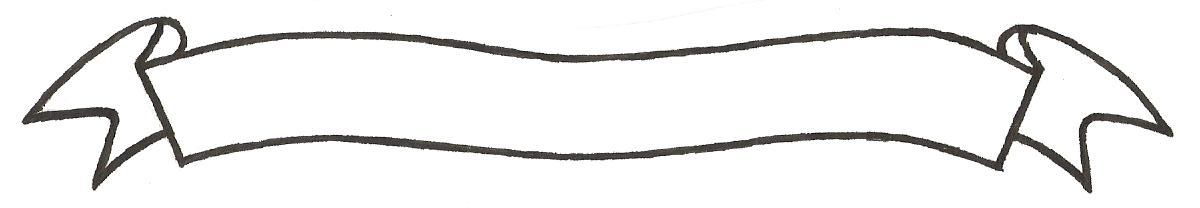 MERU UNIVERSITY OF SCIENCE AND TECHNOLOGYP.O. Box 972-60200 – Meru-Kenya. Tel: 020-2069349, 061-2309217. 064-30320 Cell phone: +254 712524293, +254 789151411 Fax: 064-30321Website: www.must.ac.ke  Email: info@must.ac.ke    University Examinations 2015/2016FOURTH YEAR, FIRST SEMESTER EXAMINATION FOR THE DEGREE OF BACHELOR OF BACHELOR OF SCIENCE IN INFORMATION TECHNOLOGY, BACHELOR OF BUSINESS INFORMATION TECHNOLOGYAND THIRD YEAR, FIRST SEMESTER EXAMINATION FOR THE DEGREE OF BACHELOR OF SCIENCE IN COMPUTER TECHNOLOGYCCS 3475: COMPUTER SECURITY AND CRYPTOGRAPHYDATE: NOVEMBER 2015                                                                                     TIME: 2 HOURSINSTRUCTIONS: Answer question one and any other two questionsQUESTION ONE (30 MARKS)Using this Playfair matrixShow how you can encrypt the message “we are discovered, save yourself”		(10 Marks)What is the difference between a block cipher and a stream cipher?			(5 Marks)Explain the following types of malicious software					(6 Marks)WormsTrojansLogic bombsAn important aspect of security is user education; describe the main points that you would cover if you were asked to give a presentation on password management to all the employees in your company.										(3 Marks)Discuss the following computer security services					(6 Marks)Confidentiality IntegrityAvailability    QUESTION TWO (20 MARKS)Describe the following two types of IDS						(4 Marks)Network-based IDSHost-based IDSGiven the access control matrix shown below  generate and discuss the followingAccess control  list								(5 Marks)Capability list 									(5 Marks)Differentiate between Rule based access control and Role based access control 	(4 Marks)Discuss why computer security remains a challenge despite the efforts being put by the organizations										(2Marks)QUESTION THREE (20 MARKS)Alice and Bob have agreed to use the Diffie Hellma key exchange mechanism. Explain how this system works. Given the p=37 and g=13, show how this mechanism can be used to send keys secretly.									(10 Marks)Using a diagram discuss the Model of Conventional Encryption 		(10 Marks)QUESTION FOUR (20 MARKS)Using Caesar cipher encrypt the message “meet me after the toga party”	(6 Marks)What are two problems with the one-time pad?					(4 Marks)Discuss any five components of good security policy				(10 Marks)QUESTION FIVE (20 MARKS)Decipher the message DR GREER ROCKS using the Hill cipher with the inverse key31Show your calculations and the results.						(14 Marks)Discuss the following terms as used in computer security			(6 Marks)Computer securityThreatVulnerability MONARCHYBDEFGI/JKLPQSTUVWXZObject Subjects/groupsR1R2R3R4AWRRWBRGroup G1WGroup G2WCR